     	MWF-International GRAND PRIX of Majorette Sport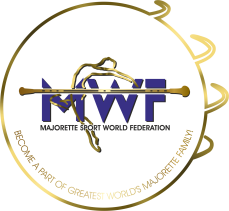                   KIEV/UE-27.03.2022.LIST OF  COMPETITORS                                              Deadline:20.02.2022.E-mail: mwf.majorettes1@gmail.comjudicalcommitee.mwf1@gmail.comNAME AND DATE OF BIRTH/EVERY CATEGORY:Date:________________________ ___________      Signature:_______________________________________COUNTRY:TOWN:TEAM:CONTACT PERSON:M0B:E-MAIL:CADETS/JUNIORS/SENIORS         FULL NAME COMPETITORS                  DATE OF BIRTH:1.2.3.4.5.6.7.8.9.10.11.12.13.14.15.16.17.18.19.20.21.22.23.24.25.26.27.28.29.30.31.32.CATEGORY: /SOLO BATON../etcNAME:DATE OF BIRTH: